  OLAINES NOVADA PAŠVALDĪBAS DOME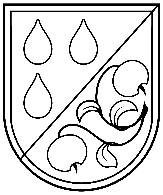 Zemgales iela 33, Olaine, Olaines novads, LV-2114, tālrunis 67964333E-pasts: pasts@olaine.lv, www.olaine.lv2023.gada 29.novembrī 					Noteikumi Nr.NOT4/2023Olainē 						Apstiprināti ar Olaines novada pašvaldības domes2023.gada 29.novembra sēdes lēmumu (12.prot., 8.p.)Par Olaines novada pašvaldības apbalvojumiem Olaines novada pašvaldības izglītības iestāžu izglītojamajiem un pedagogiem par sasniegumiem mācību un zinātniski pētnieciskajā darbā, konkursos un skatēsIzdoti saskaņā ar Valsts pārvaldes iekārtas likuma 72.panta pirmās daļas 2.punktu un Pašvaldību likuma 50.panta pirmo daļu Vispārīgie jautājumiNoteikumi nosaka kārtību, kādā piešķir Olaines novada pašvaldības naudas balvas vai dāvanu kartes un atzinības (turpmāk - apbalvojumus) Olaines novada pašvaldības vispārējās un profesionālās ievirzes iestāžu izglītojamajiem un viņu pedagogiem par sasniegumiem mācību priekšmetu olimpiādēs, zinātniski pētnieciskajā darbā, konkursos un  skatēs. Noteikumu mērķis:Izglītojamajiem - veicināt novadā kvalitatīvu zināšanu un prasmju apguvi, mērķtiecīgu izaugsmi un konkurētspēju, akcentējot mācību un radošās darbības nozīmīgumu. Pedagogiem - motivēt papildu darbam ar izglītojamajiem, lai virzītu izglītojamos uz augstiem sasniegumiem mācībās un ārpusstundu darbā.Izglītojamo un pedagogu apbalvošanas balvu fondu veido Olaines novada pašvaldības ikgadējā budžeta līdzekļi.Apbalvojumu piešķiršanas nosacījumiApbalvojumus piešķir par sasniegumiem Izglītības un zinātnes ministrijas noteiktajās starptautiska, valsts un novadu apvienības mēroga mācību priekšmetu olimpiādēs, atklātajās olimpiādēs un zinātniski pētniecisko darbu skatēs:vispārizglītojošo iestāžu izglītojamajam par atzinības vai godalgotas vietas iegūšanu mācību priekšmetu olimpiādē, atklātajā olimpiādē vai zinātniski pētnieciskajā darbā starptautiskā mērogā un pedagogam, kurš sagatavojis skolēnu attiecīgajai olimpiādei:1.vieta – EUR 350.00 (trīs simti piecdesmit euro);                                     2.vieta – EUR 300.00 (trīs simti euro);             3.vieta – EUR 250.00 (divi simti piecdesmit euro);                                atzinība – EUR 200.00 (divi simti euro).                              vispārizglītojošo iestāžu izglītojamajam par atzinības vai godalgotas vietas iegūšanu mācību priekšmetu olimpiādē, atklātajā olimpiādē vai zinātniski pētnieciskajā darbā valsts mērogā un pedagogam, kurš sagatavojis skolēnu attiecīgajai olimpiādei: 1.vieta – EUR 200.00 (divi simti euro);  2.vieta – EUR 150.00 (viens simts piecdesmit euro); 3.vieta – EUR 100.00 (viens simts euro); atzinība – EUR 70.00 (septiņdesmit euro).vispārizglītojošo iestāžu izglītojamajam par godalgotas vietas iegūšanu mācību priekšmetu olimpiādē novadu apvienības posmā (2.posmā), atklātajā olimpiādē vai zinātniski pētnieciskajā darbā reģiona posmā un pedagogam, kurš sagatavojis skolēnu attiecīgajai olimpiādei:1.vieta – EUR 50.00 (piecdesmit  euro);2.vieta – EUR 40.00 (četrdesmit  euro);3.vieta – EUR 30.00 (trīsdesmit euro);atzinība – EUR 20.00 (divdesmit euro).Gadījumā, ja sagatavoti vairāki panākumus guvuši izglītojamie, pedagogu apbalvo par katru izglītojamo. Apbalvojumus piešķir par sasniegumiem starptautiska* un valsts mēroga mūzikas/mākslas konkursos un skatēs:** vispārizglītojošo iestāžu un profesionālās ievirzes izglītojamajam vai kolektīvam un viņa pedagogam par godalgotas vietas, medaļas vai laureāta diploma iegūšanu mūzikas/mākslas starptautiska mēroga konkursos, nozares ministrijas apstiprinātajos valsts konkursos un skatēs:1.vieta – EUR 40.00 (četrdesmit euro); 2.vieta – EUR 30.00 (trīsdesmit euro);3.vieta – EUR 20.00 (divdesmit  euro);Apbalvojumu piešķir par sasniegumiem, gatavojoties Latvijas Skolu jaunatnes dziesmu un deju svētkiem:vispārizglītojošo un profesionālās ievirzes iestāžu kolektīvam par iegūto augstāko vai 1.pakāpi atlases konkursos un skatēs:augstākā pakāpe - kolektīvam līdz 10 dalībniekiem - EUR 60.00 (sešdesmit  euro);augstākā pakāpe - kolektīvam virs 10 dalībniekiem - EUR 120.00 (viens simts divdesmit euro);1.pakāpe - kolektīvam līdz 10 dalībniekiem - EUR 50.00 (piecdesmit euro);1.pakāpe - kolektīvam virs 10 dalībniekiem - EUR 100.00 (viens simts euro).vispārizglītojošo un profesionālās ievirzes iestāžu kolektīva pedagogam, ja kolektīvs ieguvis augstāko vai 1.pakāpi atlases konkursos un skatēs:augstākā pakāpe - EUR 120.00 (viens simts divdesmit euro);1.pakāpe - EUR 100.00 (viens simts euro).Uz apbalvojumiem, kas noteikti: 6.punktā, var pretendēt arī Olaines novada pašvaldības kultūras iestāžu bērnu kolektīvi un pedagogi;7.punktā, var pretendēt arī Olaines novada pašvaldības kultūras iestāžu bērnu un jauniešu kolektīvi un pedagogi. Ja vienu izglītojamo vai kolektīvu sagatavojuši 2 un vairāk pedagogu, naudas balvu dala proporcionāli. Olaines novada izglītības iestāžu izglītojamajiem ir tiesības un iespējas piedalīties dažādu organizāciju, asociāciju un augstskolu organizētajos konkursos. Šo konkursu un olimpiāžu uzvarētājus apbalvo attiecīgo pasākumu organizatori.III. Pieteikumu iesniegšana un apstiprināšanaIzglītības/kultūras iestādes vadītājs līdz 1.maijam iesniedz Olaines novada pašvaldības Izglītības un kultūras nodaļai adresētu iesniegumu, kurā izvirza noteikumiem atbilstošu pretendentu to apbalvošanai (Pielikums Nr.1, Nr.2, Nr.3), iesniegumam pievienojot attiecīgos iegūto panākumu apliecinošos dokumentus - atzinības raksta vai diploma kopiju, pasākuma nolikumu vai protokola izrakstu. Olaines novada pašvaldības Izglītības un kultūras nodaļas atbildīgais darbinieks apkopo un saskaņo iesniegto pretendentu sarakstus, izvērtē to atbilstību noteikumiem, nepieciešamības gadījumā pieprasa papildu dokumentus vai citus rakstveida skaidrojumus.  Līdz 20.maijam Olaines novada pašvaldības Izglītības un kultūras nodaļa sagatavo Olaines novada pašvaldības izpilddirektoram rīkojumu par izglītojamo un pedagogu apbalvošanu.Apbalvošana notiek katru gadu maijā uzvarētāju godināšanas pasākumā vai citā Olaines novada pašvaldības organizētā pasākumā.Naudas balvu pārskaita saņēmēja norādītajā kontā 10 (desmit) darba dienu laikā pēc Olaines novada pašvaldības izpilddirektora rīkojuma par izglītojamo un pedagogu apbalvošanu.IV. Noslēguma jautājumiNoteikumi stājas spēkā ar to apstiprināšanu.Ar šo noteikumu spēkā stāšanos spēku zaudē Olaines novada domes 2019.gada 25.aprīļa noteikumi Nr.NOT4/2019 “Par Olaines novada pašva1dības apbalvojumiem Olaines novada pašvaldības izglītības iestāžu izglītojamajiem un  viņu pedagogiem par sasniegumiem mācību darbā, profesionālās ievirzes un interešu izglītībā”. Domes priekšsēdētājs							A. Bergs*Starptautisks konkurss - vismaz 5 valstis**Konkursa augstākais novērtējums - laureāta diploms, godalga vai medaļa